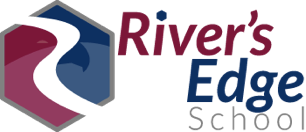 School LAND Trust FundsFinal Report for 2021-2022Our planned and actual expenditures for the School LAND Trust Program for the 2021-2022 school year were $3,701.96. There was no carryover to the 2022-2023 school year. Plan:Funds from the School LAND Trust Program in the amount of $2,559.96 were used to allow all River’s Edge Education Support Professionals to increase their time on Fridays to participate in professional learning communities where staff members collaborated about student needs, and planned instruction in the areas of reading, math, and behavior based on data. Students benefited from this use of funds because their success at River’s Edge depends on all staff members being consistent in the implementation of their academic and behavior programs.Additionally, we used $1,142.00 of the funds to purchase an online Social-Emotional Learning program called Move This World. Our goal was to increase our students’ emotional regulation skills and therefore increase the time they would spend in class. Additionally, we hoped these skills would help them reach higher levels on the River’s Edge level system and allow them to be eligible for mainstream opportunities where they could interact with typical peers at another school. Results:Goal 1: Academic Achievement:Reading: Our goal was for half or more of our students to make typical or above typical progress on the Reading Inventory scores (RI). 50% of students made typical or above typical progress on Reading Inventory scores. This percentage was based on 14 students with score comparisons from September 2021 to May 2022.  Math: Our goal was to maintain or exceed a moderate effect size in improvement of Math RISE scores. Our data consultant recommended we not use effect size, and instead focus on the proficiency rating on the standardized assessment. In math, we saw a small improvement in the 7 students who had RISE math scores for both Spring 2021 and Spring 2022. All students earned below proficient in Spring 2021, and 14% increased to a rating of approaching proficient in Spring 2022.Goal 2: Emotional RegulationTime spent out of class: Our goal was to decrease the amount of time students spent out of class from the beginning of the year to the end of the year by at least 10%During the first semester of the 2021-2022 school year, students spent a conglomerate average of 59 minutes per day out of class in ISS. By the second semester, this average decreased to 49 minutes per day. This represents a 17% decrease in time spent out of class from the beginning of the year to the end of the year, exceeding our goal of at least a 10% decrease from the beginning of the year to the end of the year.Mainstream: Our goal was to increase the number of students eligible for mainstream from the beginning of the year to the end of the year. At the beginning of the year, 35% of students were eligible to attend at least 1 hour of mainstream classes. By the end of the school year, 55% of River’s Edge students were eligible to attend at least 1 hour of mainstream classes.